«Быть в единстве с природой – значит чувствовать боль, нанесенную природе, как свою собственную...»В.И. Вернадский           «Зеленая гостиная»: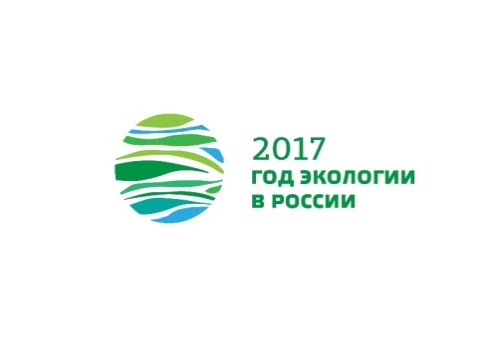 проект по экологическому просвещению и  воспитанию подрастающего поколения, популяризации творчества писателей – натуралистов, художников – анималистов  России и Оренбургского краяОбоснование проекта:Согласно Указу президента РФ от 1-го августа 2015 г. под № 392 «О проведении в РФ Года особо охраняемых природных территорий»  2017 год в России объявлен Годом экологии. Цель данного решения – привлечь внимание к проблемным вопросам, существующим в экологической сфере, и улучшить состояние экологической безопасности регионов и страны в целом.Интерес к экологии и экологической информации возрастает со стороны общества и, следовательно, библиотеки, в том числе и детские библиотеки, не могут остаться в стороне. Библиотечные проекты специализированных детских библиотек Оренбургской области должны стать одной из долговременных форм работы в данном направлении с дошкольными и школьными образовательными учреждениями, организациями региона, занимающимися вопросами природы и экологии.Цель:   Формирование экологической культуры и экологического сознания подрастающего поколения в тесной взаимосвязи с нравственно-этическим, эстетическим и краеведческим направлениями библиотечной работы.Задачи: - Формирование системных экологических знаний и представлений о природе и мире как среде жизнедеятельности человека посредством литературы; - Развитие у детей и подростков чувства причастности к экологическим проблемам своего края, формирование личной ответственности за состояние природы;- Ориентация детей на регулярное практическое участие в мероприятиях по охране природы;- Выявление и поддержка творческого и интеллектуального потенциала подрастающего поколения;- Активизирование  усилий  библиотек Оренбургской области работающих с детьми  по организации системы экологического просвещения подрастающего поколения.Сроки реализации проекта: 1 января 2017 г. - 31 декабря 2017 г. (1 год)Работа проекта «Зеленая гостиная» строится на основе Календаря экологических дат на 2017 год (http://www.oodb.ru/). Это организация мероприятий, способствующих продвижению экологических знаний, формированию и развитию экологической культуры у детей и подростков Оренбургской области.  Работа организуется по 3 блокам:«В мире природы»: громкие чтения для детей дошкольного и младшего школьного возраста книг  писателей-натуралистов, знакомство с творчеством художников-анималистов России и Оренбургского края, организация выставок детских рисунков, поделок, фотографий.Знакомство с природоведческой книгой поможет детям осмыслить окружающий мир, в доступной и увлекательной форме усвоить основы экологической культуры, осознать единство человека с природой, учиться ответственному отношению к окружающей среде.Второй блок «Экология в художественной литературе»: чтение и обсуждение  с подростками произведений  С.Т. Аксакова, Д. Даррелла,  В.М. Пескова, В.Г. Распутина, В.П. Правдухина,  Ю.М. Нагибина, Э. Сетона-Томпсона, Э.Ю. Шима, Н.А. Надеждиной и др.Цель таких чтений, познакомить ребят с творчеством писателей–природоведов, переложивших на страницы своих книг наиболее существенные и яркие проблемы природы и экологии.  «Природная литература» призвана создать экологический баланс, способствовать установлению равновесия между реальным обществом, современным человеком, уровнем его духовности и результатами его деятельности.       Любовь к природе, умение наслаждаться ее дарами, забота о ней и бесконечная благодарность за все, что она создала  –  вот главное нравственное качество   настоящего человека.   Третий блок  «Оренбуржье заповедное»: дни информации, фотовыставки, книжные выставки и обзоры литературы, встречи детей и подростков с учеными Института степи, преподавателями кафедры общей биологии и экологии ОГПУ, представителями экологических и природных обществ.Все участники проекта могут моделировать  работу по своему усмотрению: вносить в календарно-тематический план различные экологические даты, использовать имеющуюся в собственных фондах художественную и научно-познавательную литературу, привлекать местных писателей, представителей природных и экологических обществ.Ожидаемые результаты:- раскрытие имеющегося в библиотеке фонда литературы о природе и экологии Оренбургского края;- изучение книжного рынка с целью выявления литературы по теме охраны природы и экологии;- подготовка списка литературы по данной теме местных издательств;-расширение возможностей предоставления   доступа пользователей к информационным ресурсам библиотеки, краеведческим БД;- развитие интереса к творчеству оренбургских писателей,     воспитание любви к малой родине, чувства ответственности за её судьбу.Желающие принять участие в проекте «Зеленая гостиная» должны отправить заявку (см. Приложение 1) на адрес oodb-metod@yandex.ru (методический отдел).Отчет о работе в рамках проекта предоставляется в методический отдел ежеквартально  (см. Приложение 2). Каждое мероприятие  сопровождается 1-2 фотографиями.Контактная информация организаторов:ГБУК «Оренбургская областная полиэтническая детская библиотека»460006,  г. Оренбург, ул. Терешковой, д. 15Телефон/Факс (3532) 77-49-83, 77-70-28E-mail: oodb-metod@yandex.ruКоординаторы: Ларюшкина Марина Станиславовна, (3532) 77-49-83Селиванова Светлана Ивановна, (3532) 77-70-28Приложение 1Заявка на участие в проекте «Зеленая гостиная»Приложение 2Примерная структура ежеквартального отчета по проекту «Зеленая гостиная»Название блокаНазвание и дата проведения мероприятияКраткое содержание мероприятия с указанием ФИО и должности приглашенного гостя, произведения(-ий)  для громкого чтенияЧисло участников – детей (подростков), их возрастПрактическая направленность мероприятияЧто, по вашему мнению, было самым удачным в мероприятии, чем можно поделиться с коллегами. В приложении к отчету вы можете разместить: разработки занятий и  презентации, сценарии праздников, списки  литературы  для определенных книжных выставок,  материал о районных памятниках природы  и многие другие свои интересные наработки.  Тема мероприятияРекомендованная литератураФормы проведенияПрактическая частьЗнакомые незнакомцы- И. Акимушкин «Жил-был волк», «Жила-была лисица», «Жил-был ёжик» и просмотр фрагментов         научно-популярных фильмов «Ребятам о зверятах»Мир белого медведя (27февраля - Международный день полярного медведя)- Ю. Яковлев «Умка»,- В. Чаплина «Фомка – белый медвежонок»,- С.М. Успенский «Белый медведь»,- Р. Перри «Мир белого медведя»,- Джеймс Кервуд «Бродяги Севера»Выставка рисунков, поделок по данной темеВ гостях у леса (21 марта - День  леса)- И.С. Соколов-Микитов «Русский лес», «Год в лесу», «Весна-красна», «Весна в лесу», От весны до весны» (цикл рассказов о весне в лесу)- Д.Н. Мамин-Сибиряк «Лесная сказка»- Н. Сладков «Лесные шорохи»- Г. Скребицкий «На пороге весны», «Лесной прадедушка»  Принимается решение, не рвать первоцветы, высаживать деревья и кустарники С каждой ветки в небеса льются птичьи голоса (1 апреля - День птиц)- И.С. Соколов–Микитов «Звуки земли», «Сыч-воробей», «Жаворонок»;- В. Бианки «Чей нос лучше?», «Первая охота», «Лесные домишки»;- А.И. Куприн «Скворцы», «Песня скворца»;- С.Т. Аксаков «Лебедь»;- Н. Сладков «Зимние долги», «Стрижиная тайна»;- Г. Скребицкий «Смышленые птицы»- С. Черный «Воробей»Изготовление скворечниковСтепной человек Сергей Жданов. (май)- С.И. Жданов «Записки охотника. Птицы», «Записки фотоохотника. Звери»  Встреча с Ждановым С.И., канд-том биолог-их наук, старш. научн. сотрудником Института степи Урал. отделения РАН, действительным членом Русского Географ-ого Общества, известным в Оренбуржье фотографом-художником,  публицистом.Организация фотовыставки «А вы это видели?»Шаги по степи (июнь)С.Т. Аксаков «Рассказы о родной природе» рассказ «Степь»; А.С. Пушкин «Капитанская дочка» (отрывок описания бурана в степи);А.К. Толстой «Два дня в киргизской степи»; В. Короленко «У казаков»Акция «Очистим свой край от мусора»(июль)  И.М. Юлаев «Встретимся летом», «Природой сотворенный храм»Встреча с И.М. Юлаевым, оренбургским прозаиком, членом Союза российских писателейВозьми лапы в руки (16 августа – День бездомных животных)- Ю. Коваль «Шамайка – королева кошек»,- Б. Житков «Беспризорная кошка», - Л. Андреев «Кусака»,- Кейт ди Камилла «Здравствуй, Уин-Дикси»;Р. Киплинг «Кошка, которая гуляла сама по себе»Встреча с представителем группы помощи бездомным животным «Линда» В зоомагазине “Рыжий кот” (ул.Степана Разина 130), зоомагазине “Мадагаскар” ( ул. Брестская 2 и   пр-т Дзержинского стоят копилки, куда можно опустить деньги на содержание бездомных животных или принести продуктыХвостатые, лохматые, любимые…(произведения о домашних животных) сентябрьО. Перовская «Ребята и зверята»;Марсель Эме «Сказки кота Мурлыки»;В.В. Лунин «Зверье мое»;Г. Заходер «Кися белая»;Мария Ваго «Записки черного кота»;Ю. Куклачев, Н.И. Владимирова «Юрий Куклачев и его 120 кошек»Организация фотовыставки домашних любимцев с небольшим рассказом о главном герое фото 7 – 8 октября 2017 г.  - Международные дни наблюдения за птицами (октябрь)Рассказ о Международных днях наблюдения за птицами;С.Т. Аксаков «Записки ружейного охотника Оренбургской губернии», «Рассказы и воспоминания охотника о разных охотах» (описание птиц)Задача участников Дней наблюдений - переписать всех встреченных за 7-8 октября  пернатых и направить результаты в национальные Координационные центры. В мире дельфинов и осьминогов (ноябрь) С. Сахарнов «В мире дельфина и осьминога», «По морям вокруг Земли».Оренбуржье заповедное (декабрь)Г. Скребицкий «Наши заповедники»; Информация о заповедниках,  национальных парках, памятниках природы  Оренбургской области (з-к «Оренбургский», заказник «Бузулукский бор», Чесноковские Белыe горы (Переволоцкий р-он), Дендрарий Комсомольского лесничества (дендрарий Аветисяна)(Оренбургский район), Скала Верблюд (Светлинский р-он) и др.Создание рукописной книги о природных памятниках Оренбургской области (собственного района)Тема мероприятияРекомендованная литератураФормы проведенияПрактическая частьТема 1: Красота природы в русской классической прозе«Любовь к родной стране начинается  с любви  к природе»          К. ПаустовскийАксаков С.Т. «  Детские годы Багрова-внука», «Рассказы о родной природе»Тема 2:   Природа и человек в русской литературе ХХ века «Чем больше останется в природе нетронутых уголков, тем чище будет наша совесть»  В. Белов Астафьев  В. П.    «Конь  с  розовой гривой»: рассказы;Белов  В. И. «Бобришный угор»;Красиков  С. П.  «Легенды  о цветах»;Леонов Л. М.  «Русский лес»;Платонов А. П.  «Цветок на земле»; Пришвин  М.М.  «Кладовая солнца», «Корабельная чаща»,  «Кащеева цепь» Паустовский К. «Мещорская сторона»;Солженицын А. И. «Крохотки»Тема 3: «Экология души»: духовная связь человека и окружающей его природы в русской и советской литературе  ХХ в.Абрамов  Ф. А.  «О чем плачут лошади», «Сосновые дети»;Айтматов  Ч. Т. «Белый пароход»;Нагибин  Ю. М. «Дворы, переулки и весь мир»; Носов Е. И. «Белый гусь»;Солоухин  В. А.  «Белая трава»Тема 4:   «Планета людей»:  взаимоотношения человека и природы в зарубежной литературеЛондон  Дж. «Белое безмолвие»;Сент-Экзюпери  А.  «Маленький принц»;Тема 5.1:«Рассказы о всякой живности»:произведения русской литературы, посвященные животнымИноземцева  Т. Н.  «Ветер  в  гривах»;Романова  Н. И.  «Дайте кошке слово»;Троепольский  Г. Н.  «Белый Бим Черное ухо»;Никольская А. «Город собак»;Сергеев Л. «Альма»Тема 5.2: «Ты всегда в ответе за тех, кого приручил»:художественные произведения о животных зарубежных писателейДаррелл  Дж.   «Ай-ай  и  я»;  «Говорящий свёрток»;Лондон  Дж.  «Белый Клык»; «Зов предков»;Найт Э.  «Ласси  возвращается домой»;Олдридж  Дж.  «Сломанное седло»;Пеннак Д.  «Собака Пёс»;Робертс  Ч.  «Рыжий лис»;Сент-Джон  Л.  «Белый жираф»;« История про доброго слон»;Сетон-Томпсон Э. «Рассказы о животных»;Станев Э.  «Чернушка»;Сьюэлл А.  «Черный Красавчик»Тема 6:«Разрушено уже почти всё, но взамен не создано еще ничего»   А.П. Чехов:экологические проблемы России в  русской классической прозеЧехов  А.П. «Дядя Ваня»; «Свирель».Тема 7: “... Кто мы на этой земле — хозяева  или временные пришельцы:  пришли, побыли, ни прошлого нам не нужно, ни будущего у нас нет?”  В. Распутиннравственно-экологические проблемы России в литературе XX векаАйтматов  Ч. Т.  « Плаха»;Астафьев  В. П.  «Царь-рыба»;Васильев Б. Л. «Не стреляйте в белых лебедей»;Паустовский  К.  Г.    «Повесть о лесах»;Распутин  В.  «Прощание с Матёрой»ЭкологическаядатаРекомендованные книгиФорма проведенияПрактическая направленность19 апреля - День подснежникаЧибилёв А.А. «Зеленая книга степного края»;Красиков С. П. «Легенды о цветах»;Саксе А. «Сказки о цветах»;Артемьев К. «Степные ароматы»Май - Ежегодный региональный экологический праздник День степиА.А. Чибилёв «В глубь степей». Очерки об естествоиспытателях Оренбургского края»;«Красная книга Оренбургской области»;Чернов В.А. «Речка моего детства» (рассказ «Степь»);Зенов В.З. «Степь в опасности»Встреча с Чибилевым А.А. российским географом, академиком РАН (2016), доктором географических наук, профессором, специалистом  в области ландшафтной экологии и заповедного дела.Участие в празднике12 мая 1989 г., 28 лет назад был создан  Государственный природный заповедник «Оренбургский».- Чибилев А.А. «Заповедник Оренбургский»-  Государственный природный заповедник «Оренбургский»;- Степной заповедник «Оренбургский»: физико-географическая и экологическая характеристика;- Заповедное дело: проблемы охраны и экологической реставрации степных экосистем : материалы междунар. конференции, посвящ. 15-летию гос. заповедника "Оренбургский";- Жданов С.И. «Капля аксаковской росы»;- Касымов М «. Пробуждение»;- Юрьева Я. «Чтобы гнездились степные орлы и цвели тюльпаны»;- ФедороваО.А. «Сияет ковыля серебряное море...»Приглашение сотрудников отдела экологического просвещения и туризма ФГБУ "Заповедники Оренбуржья"Сотрудниками отдела экологического просвещения и туризма ФГБУ «Заповедники Оренбуржья»  провести экскурсию  по одной из экологических троп ОренбуржьяОктябрь - Международная выставка «Форпост русского географического общества на границе Европы и Азии», посвященная деятельности Оренбургского регионального отделения РГО за 150 лет.Организованная экскурсия на выставку «Форпост русского географического общества на границе Европы и Азии» Оренбургская тарпания (6 октября - Всемирный день охраны мест обитания)17 сентября 2017 г. - День работников леса, Российский День леса (с 1980г.)Информация о новом участке ГПЗ «Оренбургский» под названием «Предуральская степь» Леонид Леонов «Русский лес»Войтин, Вячеслав. Тарпания возрождается [Текст] / В. Войтин // Оренбуржье. - 2014. - 4 июня (№ 84-85). - С. 9 : фот.цв.Юрьева, Яна. Прогулка по земле обетованной [Текст] / Я. Юрьева // Южный Урал. - 2014. - 17 сентября (№ 70). - С. 19 : фот.Соина, Татьяна. Во имя спасения [Текст] / Т. Соина // Вертикаль. - 2016. - № 2. - С. 22-25 : фот. цв.Юрьева, Яна. Дикие лошади обживают степь [Текст] / Я. Юрьева // Южный Урал. - 2015. - 10 июня (№ 25). - С. 24 : фот. цв.Приглашение руководителя "Центра реинтродукции лошади Пржевальского"Жарких Татьяны Леонидовны, сотрудников отдела экологического просвещения и туризма ФГБУ "Заповедники Оренбуржья"Поддержать акцию по посадке деревьев 29 декабря 2007 года  «Бузулукскому бору» присвоен статус Национального парка.Терентьева Л.В. «Защитим Бузулукский бор»;Чибилев А.А.«Оренбуржье - край благословенный» : атлас-альбом наследия Оренбургской областиСоколоваВ. «Что дороже: нефть или "жемчужина"?» Фомина Г. «Зеленое будущее» Бузулукскому бору!Населенный пунктНаименование учрежденияФ.И.О., должность руководителя организации Ф.И.О., должность организатора проекта «Зеленая гостиная»Контактная информация руководителя проекта: e-mail, телефон